MÉRITE SPORTIF DE L’ESTRIE | 42e ÉDITION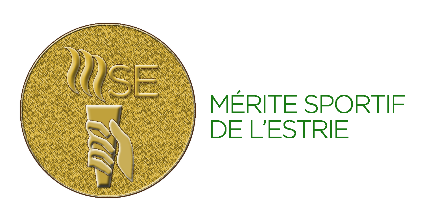 ORGANISME SPORTIFDESCRIPTIONTout organisme unisport fédéré (club ou association régionale), œuvrant sur le territoire de l’Estrie-05, qui a permis le développement de son sport en région par la qualité de son organisation, de ses programmes et de ses ressources humaines.CRITÈRES D'ADMISSIBILITÉOrganisme sportif incorporé, dûment enregistré au registre des entreprises (ministère du Revenu) et domicilié sur le territoire Estrie-05. Les actions identifiées doivent avoir été réalisées entre le 1er novembre 2021 et le 31 octobre 2022.Les statistiques ou informations fournies doivent relever du territoire Estrie-05 seulement, même si votre intervention déborde ce territoire (n’inscrire que la portion Estrie-05).IDENTIFICATIONSTRUCTURE ORGANISATIONNELLE / GESTIONDYNAMISME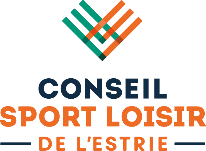 SPORT Nom de l’organisme Nom de l’organisme Année de fondationAnnée de fondationNombre d’administrateursNombre d’administrateursNombre d’administrateursNombre de rencontres du Conseil d’administrationNombre de rencontres du Conseil d’administrationNombre de rencontres du Conseil d’administrationNombre de rencontres du Conseil d’administrationNom et prénom du présidentNom et prénom du présidentNom et prénom du présidentAdresseVilleCode postalCode postalTéléphone(R)      (R)      (R)      (B)      (B)      (B)      (B)      (B)      (B)      CourrielInscrire le nombre de membres par catégorie d’âge (en Estrie seulement) Inscrire le nombre de membres par catégorie d’âge (en Estrie seulement) Inscrire le nombre de membres par catégorie d’âge (en Estrie seulement) Inscrire le nombre de membres par catégorie d’âge (en Estrie seulement) Inscrire le nombre de membres par catégorie d’âge (en Estrie seulement) Inscrire le nombre de membres par catégorie d’âge (en Estrie seulement) Inscrire le nombre de membres par catégorie d’âge (en Estrie seulement) Inscrire le nombre de membres par catégorie d’âge (en Estrie seulement) AnnéeEnfants(12 ans et moins)Ados(13-17 ans)Adultes (18 ans et plus)Adultes (18 ans et plus)DéficienceDéficienceTotalAnnéeEnfants(12 ans et moins)Ados(13-17 ans)RécréatifCompétitifPhysiqueIntellectuelleTotalL’an dernierCette annéeCocher les niveaux de pratique offerts à vos membresCocher les niveaux de pratique offerts à vos membresCocher les niveaux de pratique offerts à vos membresCocher les niveaux de pratique offerts à vos membresCocher les niveaux de pratique offerts à vos membresCocher les niveaux de pratique offerts à vos membresDécouverte Initiation Récréatif Compétition Excellence  Sport-Études Cocher le(s) territoire(s) desservi(s) par votre organismeCocher le(s) territoire(s) desservi(s) par votre organismeCocher le(s) territoire(s) desservi(s) par votre organismeCocher le(s) territoire(s) desservi(s) par votre organismeCocher le(s) territoire(s) desservi(s) par votre organismeCocher le(s) territoire(s) desservi(s) par votre organismeSherbrooke MRC de Coaticook MRC de Coaticook MRC du Granit MRC du Granit MRC du Haut-Saint-François MRC de Memphrémagog MRC de Memphrémagog MRC des Sources MRC des Sources MRC du Val-Saint-François MRC du Val-Saint-François Indiquer le nombre d’entraîneurs par niveau de pratiqueIndiquer le nombre d’entraîneurs par niveau de pratiqueIndiquer le nombre d’entraîneurs par niveau de pratiqueIndiquer le nombre d’entraîneurs par niveau de pratiqueIndiquer le nombre d’entraîneurs par niveau de pratiqueIndiquer le nombre d’entraîneurs par niveau de pratiqueIndiquer le nombre d’entraîneurs par niveau de pratiqueIndiquer le nombre d’entraîneurs par niveau de pratiqueInitiation(micro ou mini)Récréatif(local)Compétition(régional, provincial)National et plus(équipe du Québec, équipe nationale)Indiquer le nombre d’officielsPour 2021-2022, nommez les services ou programmes que vous avez mis en place pour améliorer le développement et les performances de vos athlètes (ex. : utilisation de programmes spéciaux dédiés à la base, écoles, camps, ressources spécialisées, achat de matériel spécialisé, réseau de compétition adapté, etc.) :Pour 2021-2022, nommez les services ou programmes que vous avez mis en place pour améliorer le développement et les performances de vos athlètes (ex. : utilisation de programmes spéciaux dédiés à la base, écoles, camps, ressources spécialisées, achat de matériel spécialisé, réseau de compétition adapté, etc.) :Pour tousPour les athlètes « Élite »Pour 2021-2022, nommez le soutien et/ou les activités de formation et/ou de perfectionnement que vous avez offerts à vos entraîneurs, bénévoles, administrateurs et officiels (ex. : soutien financier, stages, activités de perfectionnement, matériel ou ressources spécialisées, etc.) :Pour 2021-2022, nommez le soutien et/ou les activités de formation et/ou de perfectionnement que vous avez offerts à vos entraîneurs, bénévoles, administrateurs et officiels (ex. : soutien financier, stages, activités de perfectionnement, matériel ou ressources spécialisées, etc.) :EntraîneursOfficielsEn 2021-2022, est-ce que votre organisme a réalisé un ou des projets novateurs pour la gestion de l’organisme, la formation des entraîneurs ou des bénévoles, pour le développement d’un réseau de compétition, etc. Décrivez :En 2021-2022, est-ce que votre organisme a réalisé un ou des projets novateurs pour la gestion de l’organisme, la formation des entraîneurs ou des bénévoles, pour le développement d’un réseau de compétition, etc. Décrivez :En 2021-2022, est-ce que votre organisme a réalisé un ou des projets spéciaux (levée de fonds, voyage en hors Québec, camp de perfectionnement, visite d’athlètes de haut niveau, etc.)? Décrivez :En 2021-2022, est-ce que votre organisme a réalisé un ou des projets spéciaux (levée de fonds, voyage en hors Québec, camp de perfectionnement, visite d’athlètes de haut niveau, etc.)? Décrivez :Avez-vous du personnel rémunéré ?Avez-vous du personnel rémunéré ?Avez-vous du personnel rémunéré ?Avez-vous du personnel rémunéré ? Oui  NonFonctions :Type d’emploi :  Temps pleinNbre :       Temps partiel Nbre :       Bénévole Nbre :      Y a-t-il des comités de travail au sein du Conseil d’administration?Y a-t-il des comités de travail au sein du Conseil d’administration?Y a-t-il des comités de travail au sein du Conseil d’administration?Y a-t-il des comités de travail au sein du Conseil d’administration? Oui  NonLesquels? Identifiez les sources de financement de votre organisme pour 2021-2022?Identifiez les sources de financement de votre organisme pour 2021-2022?Identifiez les sources de financement de votre organisme pour 2021-2022?Identifiez les sources de financement de votre organisme pour 2021-2022?Identifiez les sources de financement de votre organisme pour 2021-2022?Identifiez les sources de financement de votre organisme pour 2021-2022? Subventions      % Commandites      % Autofinancement (inscriptions, etc.)      % Événements      % Autres sources      %      %      %Est-ce que votre organisme disposeEst-ce que votre organisme disposeEst-ce que votre organisme dispose D’une planification stratégique  D’un plan d’actions D’un plan de développementNombre d'athlètes en 2021-2022Nombre d'athlètes en 2021-2022Nombre d'athlètes en 2021-2022Nombre d'athlètes en 2021-2022Inscrits au programme « Sport-études »Membres de la sélection régionaleReconnus par le Gouvernement du QuébecMembres de l'équipe du QuébecBrevetés par Sports-CanadaMembres de l'équipe du CanadaNombre d'athlètes en 2021-2022Nombre d'athlètes en 2021-2022Présents au championnat québécoisPrésents au championnat canadienPrésents aux compétitions internationalesEn 2021-2022, est-ce que l’organisme a organisé des compétitions? En 2021-2022, est-ce que l’organisme a organisé des compétitions? En 2021-2022, est-ce que l’organisme a organisé des compétitions? En 2021-2022, est-ce que l’organisme a organisé des compétitions?  Locales Régionales Provinciales NationalesVotre organisme s’implique-t-il au niveau régional?Votre organisme s’implique-t-il au niveau régional?Votre organisme s’implique-t-il au niveau régional?Votre organisme s’implique-t-il au niveau régional?Votre organisme s’implique-t-il au niveau régional?Votre organisme s’implique-t-il au niveau régional?Votre organisme s’implique-t-il au niveau régional? Oui NonSi oui, cochezSi oui, cochezSi oui, cochezSi oui, cochezSi oui, cochez Association régionale (CA, dossiers) Association régionale (CA, dossiers) Association régionale (CA, dossiers) Association régionale (CA, dossiers) Table régionale multisports (CSLE) Table régionale multisports (CSLE) Table régionale multisports (CSLE) Finales régionales des Jeux du Québec Finales régionales des Jeux du Québec Finales régionales des Jeux du Québec Finales régionales des Jeux du Québec Mes Premiers Jeux Mes Premiers Jeux Mes Premiers Jeux Finale provinciale des Jeux du Québec Finale provinciale des Jeux du Québec Finale provinciale des Jeux du Québec Finale provinciale des Jeux du Québec Gala Mérite sportif de l’Estrie Gala Mérite sportif de l’Estrie Gala Mérite sportif de l’Estrie Organisation de compétitions régionales Organisation de compétitions régionales Organisation de compétitions régionalesLesquelles?Lesquelles? Organisation de compétitions provinciales Organisation de compétitions provinciales Organisation de compétitions provincialesLesquelles?Lesquelles? Assemblée des présidents – Ville de Sherbrooke Assemblée des présidents – Ville de Sherbrooke Assemblée des présidents – Ville de Sherbrooke Assemblée des présidents – Ville de Sherbrooke Autres AutresQuels sont les principaux éléments qui font que votre organisme mérite le titre d'« Organisme sportif par excellence » en 2021-2022?COMPLÉTÉ PAR :COMPLÉTÉ PAR :COMPLÉTÉ PAR :NomTéléphone(R)      (B)      Courriel